OSNOVNA ŠOLA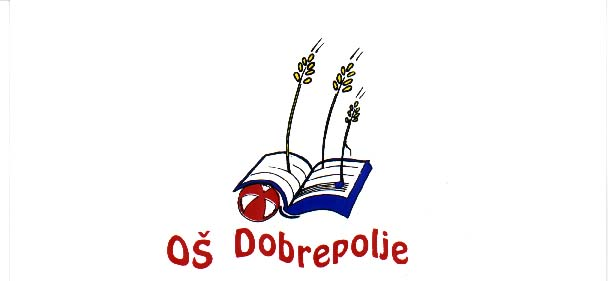 DOBREPOLJEVIDEM 80, 1312 VIDEM-DOBREPOLJETel: (01) 7807-210, Fax: 7807-210e-mail: O-dobrepolje.Lj.@quest.arnes.siDatum:  4.1.2018	Na podlagi 13., 16. in 17. člena ter v povezavi z 22., 23. in 31. členom poslovnika sveta staršev JVIZ OŠ Dobrepolje sklicujem 2. redno sejo Sveta staršev v šolskem letu 2017/18, ki bo v četrtek, 11.11.2018, ob 18. uri, v prostorih PŠ Struge, Lipa 16.Predlagam naslednji dnevni red:Pregled in potrditev zapisnika 1. redne seje Pregled realizacije sklepov prejšnje seje Poročilo o delovanju šolskega skladaSodelovanje v aktivu svetov staršev UE Grosuplje in imenovanje zastopnikovProblematika šolske zobozdravniceRaznoGradivo k točkam:Skupno gradivo: kratka obrazložitev točk in predlogi sklepovad 1.	Zapisnik 1. redne seje (27.9.2017)   ad 3. 	Poročilo o delovanju šolskega sklada v minulem letu z načrtom za prihodnje leto bo pripravil predsednik upravnega odbora šolskega sklada in bo dostavljeno naknadnoad 4.	Zbrane pripombe staršev o delovanju zobozdravnice bom predstavil neposredno na seji Gradivo bo dostopno tudi na spletni strani šole pod zavihkom starši/svet staršev.Pojasnilo o poteku seje: skladno s prakso, ki smo jo uvedli lansko leto, bomo seje tudi letos imeli na obeh podružničnih šolah. Ta seja je že bila sklicana za 13.12.2017, a sem jo bil zaradi višje sile (izpad celotnega električnega omrežja zaradi vetroloma) primoran odpovedati.Odsotnost s seje lahko do začetka seje sporočite na elektronski naslov svet_starsev@googlegroups.com ali po telefonu na 01 780 7210. V primeru odsotnosti brez predhodnega opravičila se šteje, da ste neopravičeno odsotni, kar je v primeru ponovitve podlaga za razrešitev (6. in 7. člen poslovnika). S spoštovanjem,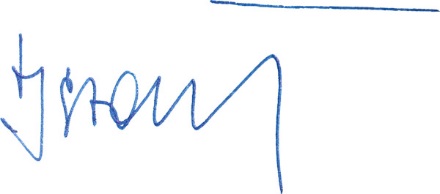 	predsednik Sveta staršev 	Jernej StareVabilo poslano: (i) članom Sveta staršev; (ii) ravnatelju in pomočnicama; (iii) vodji podružnične šole v Strugah; (iii) predsedniku upravnega odbora šolskega sklada. Vabilo z gradivom je razposlano po elektronski pošti prek medija Google Groups.